KOMPOZYCJA RYTMICZNARytm w sztuce pojawia się dzięki powtórzeniom pewnych elementów kompozycji w określonych odstępach. Występuje w utworach muzycznych, malarskich, rzeźbiarskich, graficznych i innych.Kompozycje rytmiczne w sztuce ludowejPowtarzanie motywu nie tylko wprowadza ład do dzieła, ale ułatwia i przyspiesza jego wykonanie. Wystarczy raz wymyślić wzór, by potem powielić go dowolną ilość razy. Z tego powodu bardzo często rytm pojawia się w wytworach ręcznych takich, jak koronki, hafty, wycinanki ludowe, zdobienia naczyń, różne plecionki (np. koszyki).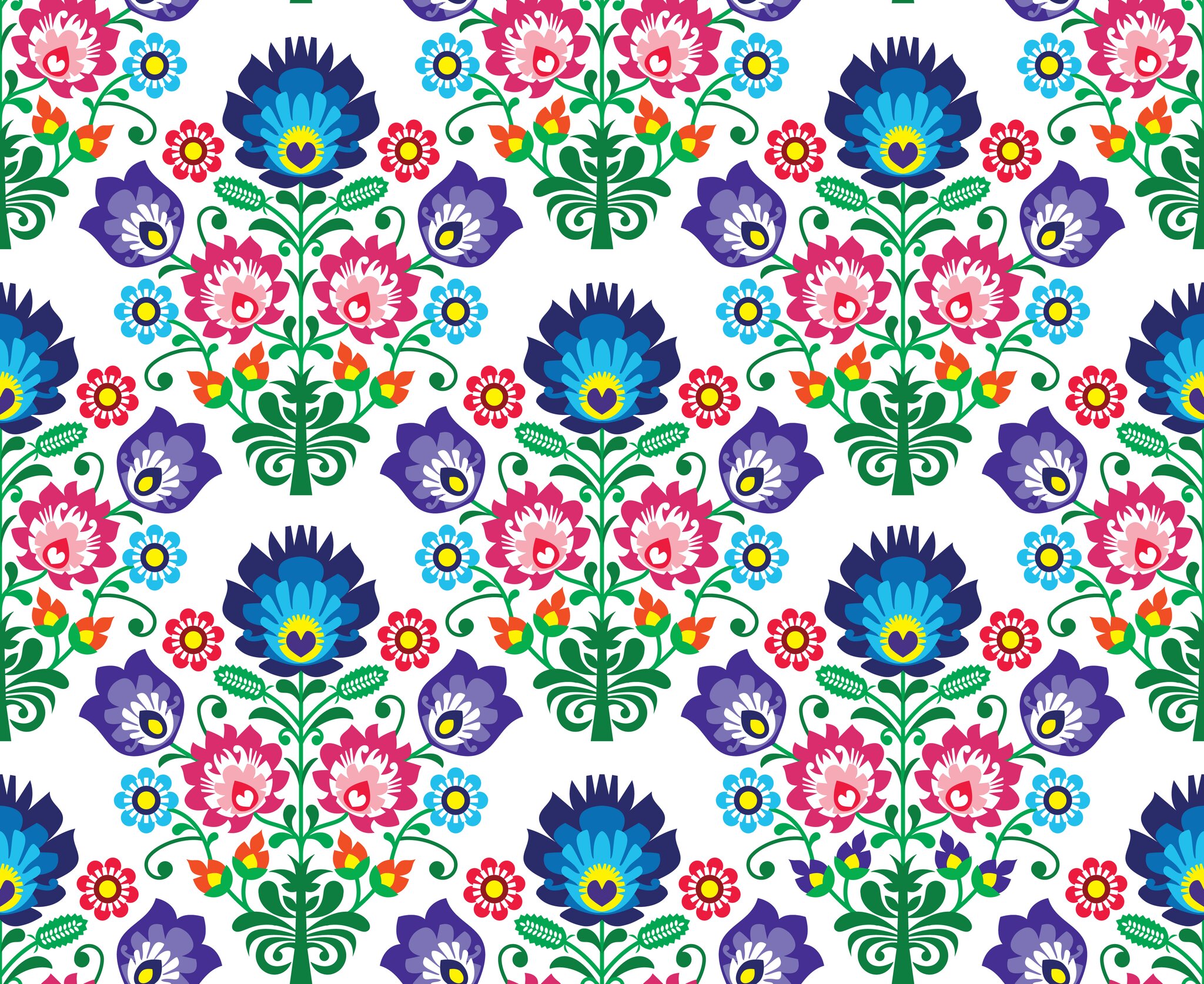 Rytmiczne - techniczneRegularne odstępy podobnych elementów spotyka się tam, gdzie użyto miary. W ten sposób powstają kompozycje rytmiczne dzięki działaniom technicznym. W budownictwie (powielone elementy zewnętrzne budynku, jednakowe domy w zabudowie szeregowej), w ogrodnictwie (powtórzone rabaty, grządki), drogownictwie (drzewa posadzone w równych odstępach).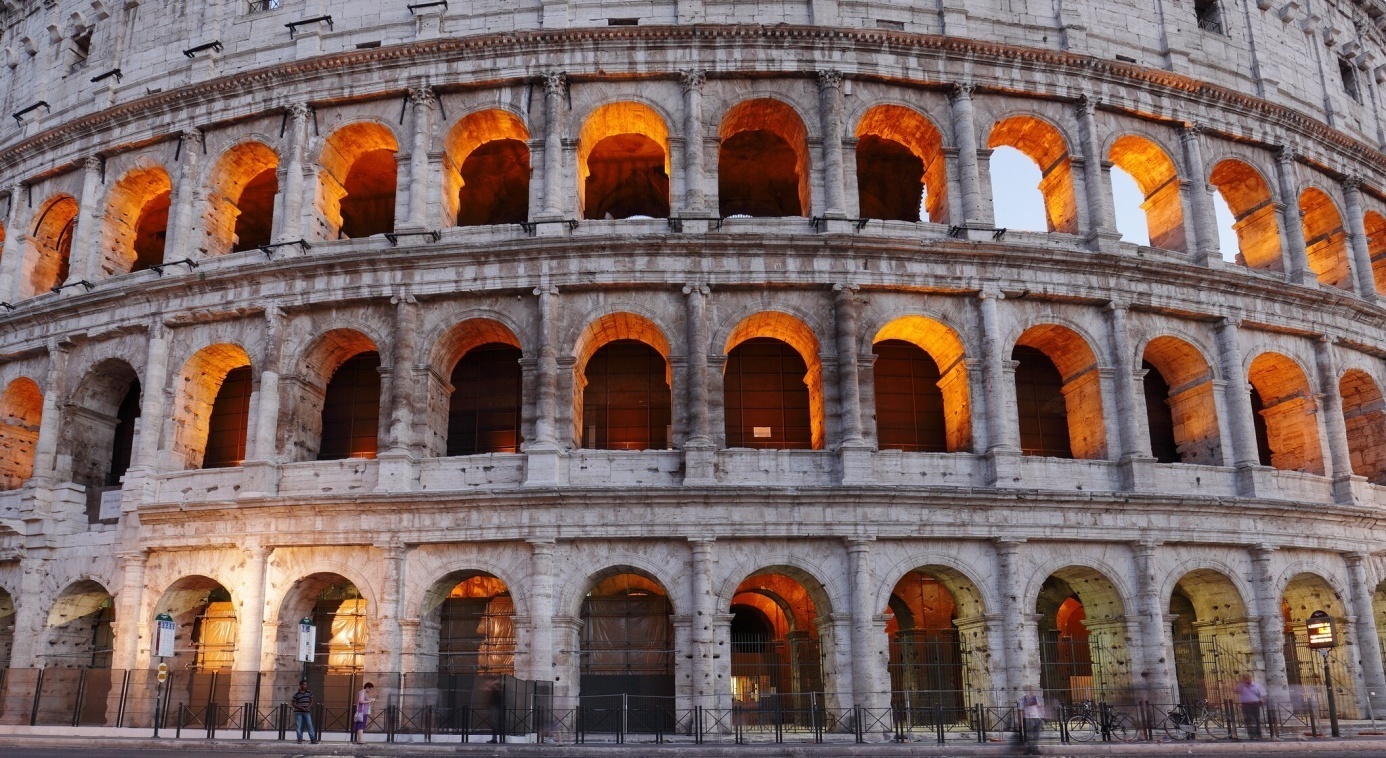 Przedmioty codziennego użytku też bywają przyozdobione wzorem o rytmicznym charakterze.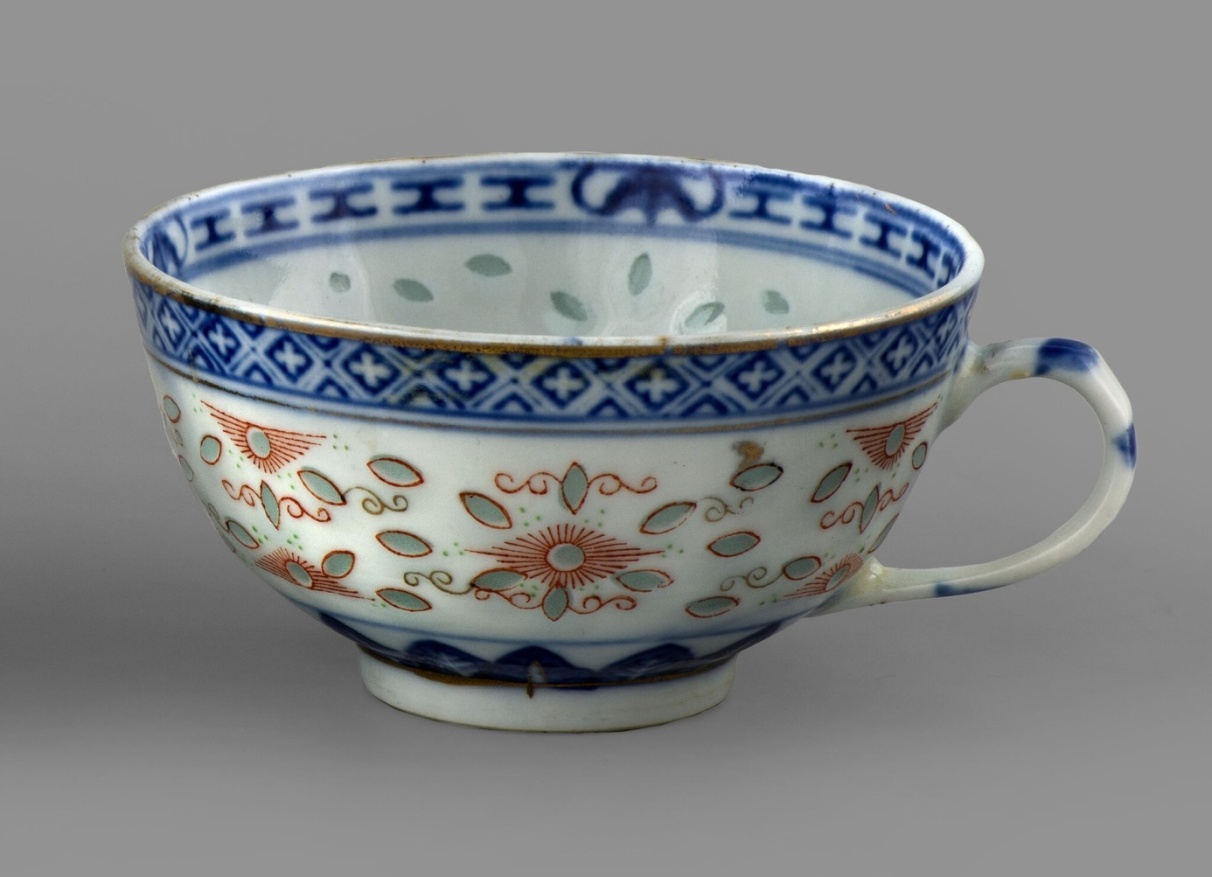 